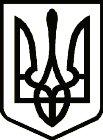 УкраїнаНОВГОРОД – СІВЕРСЬКА МІСЬКА РАДАЧЕРНІГІВСЬКОЇ ОБЛАСТІ(двадцять четверта сесія VIІI скликання)РІШЕННЯ09 травня 2023 року                                                                                            № 888 Про затвердження проекту землеустроющодо відведення земельної ділянки та передачу її у постійне користуванняДП «Новгород-Сіверське лісове господарство»	Розглянувши подані заяви щодо затвердження проекту землеустрою
для оформлення права постійного користування на земельні ділянки, відповідно до ст.ст. 12, 20, 92, 122, 123, 125, 126, 172, 186 Земельного кодексу України,  ст. 50 Закону України «Про землеустрій», керуючись ст. 26, 59 Закону України «Про місцеве самоврядування в Україні», міська рада ВИРІШИЛА:1. Затвердити проект землеустрою щодо відведення земельної ділянки 
у постійне користування зі зміною цільового призначення із земель для ведення товарного сільськогосподарського виробництва (землі сільськогосподарського призначення) на для ведення лісового господарства і пов’язаних з ним послуг,             з кадастровим номером 7423682400:08:000:0607, загальною площею –                343,1337 га, яка розташована на території Новгород-Сіверської міської територіальної громади (за межами населених пунктів):1) змінити цільове призначення земельної ділянки з «для ведення товарного сільськогосподарського виробництва» (код КВЦПЗ 01.01)                           на «для ведення лісового господарства і пов’язаних з ним послуг» (код               КВЦПЗ 09.01);	2) передати державному підприємству «Новгород-Сіверське лісове господарство» (код ЄДРПОУ 00993538) у постійне користування земельну ділянку для ведення лісового господарства і пов’язаних з ним послуг,                            з кадастровим номером 7423682400:08:000:0607, загальною площею – 343,1337 га, яка розташована на території Новгород-Сіверської міської територіальної громади (за межами населених пунктів);	3) державному підприємству «Новгород-Сіверське лісове господарство» (код ЄДРПОУ 00993538) провести державну реєстрацію нерухомого майна - земельної ділянки.2. Затвердити проект землеустрою щодо відведення земельної ділянки 
у постійне користування зі зміною цільового призначення із земель для ведення товарного сільськогосподарського виробництва (землі сільськогосподарського призначення) на для ведення лісового господарства і пов’язаних з ним послуг,            з кадастровим номером 7423682400:06:000:0030, загальною площею –                10,9763 га, яка розташована на території Новгород-Сіверської міської територіальної громади (за межами населених пунктів):1) змінити цільове призначення земельної ділянки з «для ведення товарного сільськогосподарського виробництва» (код КВЦПЗ 01.01)                                на «для ведення лісового господарства і пов’язаних з ним послуг» (код                 КВЦПЗ 09.01);2) передати державному підприємству «Новгород-Сіверське лісове господарство» (код ЄДРПОУ 00993538) у постійне користування земельну ділянку для ведення лісового господарства і пов’язаних з ним послуг,                           з кадастровим номером 7423682400:06:000:0030, загальною площею – 10,9763 га, яка розташована на території Новгород-Сіверської міської територіальної громади (за межами населених пунктів);3) державному підприємству «Новгород-Сіверське лісове господарство» (код ЄДРПОУ 00993538) провести державну реєстрацію нерухомого майна - земельної ділянки.3. Затвердити проект землеустрою щодо відведення земельної ділянки 
у постійне користування зі зміною цільового призначення із земель запасу (землі сільськогосподарського призначення) на для ведення лісового господарства і пов’язаних з ним послуг, з кадастровим номером 7423683200:11:000:1589, загальною площею – 5,8500 га, яка розташована                   на території Новгород-Сіверської міської територіальної громади (за межами населених пунктів):1) змінити цільове призначення земельної ділянки з «землі запасу»                   (код КВЦПЗ 16.00) на «для ведення лісового господарства і пов’язаних з ним послуг» (код КВЦПЗ 09.01);2) передати державному підприємству «Новгород-Сіверське лісове господарство» (код ЄДРПОУ 00993538) у постійне користування земельну ділянку для ведення лісового господарства і пов’язаних з ним послуг,                                 з кадастровим номером 7423683200:11:000:1589, загальною площею – 5,8500 га, яка розташована на території Новгород-Сіверської міської територіальної громади (за межами населених пунктів);3) державному підприємству «Новгород-Сіверське лісове господарство» (код ЄДРПОУ 00993538) провести державну реєстрацію нерухомого майна - земельної ділянки.4. Затвердити проект землеустрою щодо відведення земельної ділянки 
у постійне користування зі зміною цільового призначення із земель запасу (землі сільськогосподарського призначення) на для ведення лісового господарства і пов’язаних з ним послуг, з кадастровим номером 7423681200:04:001:0004, загальною площею – 6,9518 га, яка розташована на території Новгород-Сіверської міської територіальної громади (за межами населених пунктів):1) змінити цільове призначення земельної ділянки з «землі запасу» (код КВЦПЗ 16.00) на «для ведення лісового господарства і пов’язаних з ним послуг» (код КВЦПЗ 09.01);2) передати державному підприємству «Новгород-Сіверське лісове господарство» (код ЄДРПОУ 00993538) у постійне користування земельну ділянку для ведення лісового господарства і пов’язаних з ним послуг,                            з кадастровим номером 7423681200:04:001:0004, загальною площею – 6,9518 га, яка розташована на території Новгород-Сіверської міської територіальної громади (за межами населених пунктів);3) державному підприємству «Новгород-Сіверське лісове господарство» (код ЄДРПОУ 00993538) провести державну реєстрацію нерухомого майна - земельної ділянки.5. Затвердити проект землеустрою щодо відведення земельної ділянки 
у постійне користування зі зміною цільового призначення із земель запасу (землі сільськогосподарського призначення) на для ведення лісового господарства і пов’язаних з ним послуг, з кадастровим номером 7423687400:07:000:0471, загальною площею – 5,0631 га, яка розташована на території Новгород-Сіверської міської територіальної громади (за межами населених пунктів):1) змінити цільове призначення земельної ділянки з «землі запасу (землі сільськогосподарського призначення)» (код КВЦПЗ 16.00) на «для ведення лісового господарства і пов’язаних з ним послуг» (код КВЦПЗ 09.01);2) передати державному підприємству «Новгород-Сіверське лісове господарство» (код ЄДРПОУ 00993538) у постійне користування земельну ділянку для ведення лісового господарства і пов’язаних з ним послуг,                           з кадастровим номером 7423687400:07:000:0471, загальною площею – 5,0631 га, яка розташована на території Новгород-Сіверської міської територіальної громади (за межами населених пунктів);3) державному підприємству «Новгород-Сіверське лісове господарство» (код ЄДРПОУ 00993538) провести державну реєстрацію нерухомого майна - земельної ділянки.6. Затвердити проект землеустрою щодо відведення земельної ділянки 
у постійне користування зі зміною цільового призначення із земель запасу (землі сільськогосподарського призначення) на для ведення лісового господарства                     і пов’язаних з ним послуг, з кадастровим номером 7423681200:05:000:0745, загальною площею – 6,2814 га, яка розташована на території Новгород-Сіверської міської територіальної громади (за межами населених пунктів):1) змінити цільове призначення земельної ділянки з «землі запасу (землі сільськогосподарського  призначення)»  (код КВЦПЗ 16.00)  на «для ведення лісового господарства і пов’язаних з ним послуг» (код КВЦПЗ 09.01);2) передати державному підприємству «Новгород-Сіверське лісове господарство» (код ЄДРПОУ 00993538) у постійне користування земельну ділянку для ведення лісового господарства і пов’язаних з ним послуг,                           з кадастровим номером 7423681200:05:000:0745, загальною площею – 6,2814 га, яка розташована на території Новгород-Сіверської міської територіальної громади (за межами населених пунктів);3) державному підприємству «Новгород-Сіверське лісове господарство» (код ЄДРПОУ 00993538) провести державну реєстрацію нерухомого майна - земельної ділянки.7. Затвердити проект землеустрою щодо відведення земельної ділянки 
у постійне користування зі зміною цільового призначення із земель запасу (землі сільськогосподарського призначення) на для ведення лісового господарства                і пов’язаних з ним послуг, з кадастровим номером 7423680800:04:000:1295, загальною площею – 9,6642 га, яка розташована на території Новгород-Сіверської міської територіальної громади (за межами населених пунктів):1) змінити цільове призначення земельної ділянки з «землі запасу (землі сільськогосподарського призначення)» (код КВЦПЗ 16.00) на «для ведення лісового господарства і пов’язаних з ним послуг» (код КВЦПЗ 09.01);2) передати державному підприємству «Новгород-Сіверське лісове господарство» (код ЄДРПОУ 00993538) у постійне користування земельну ділянку для ведення лісового господарства і пов’язаних з ним послуг,                             з кадастровим номером 7423680800:04:000:1295, загальною площею – 9,6642 га, яка розташована на території Новгород-Сіверської міської територіальної громади (за межами населених пунктів);3) державному підприємству «Новгород-Сіверське лісове господарство» (код ЄДРПОУ 00993538) провести державну реєстрацію нерухомого майна - земельної ділянки.8. Затвердити проект землеустрою щодо відведення земельної ділянки 
у постійне користування зі зміною цільового призначення із земель для ведення товарного сільськогосподарського виробництва (землі сільськогосподарського призначення) на для ведення лісового господарства і пов’язаних з ним послуг,              з кадастровим номером 7423682400:08:000:0606, загальною площею –                    80,7889 га, яка розташована на території Новгород-Сіверської міської територіальної громади (за межами населених пунктів):1) змінити цільове призначення земельної ділянки з «для ведення товарного сільськогосподарського виробництва» (код КВЦПЗ 01.01) на «для ведення лісового господарства і пов’язаних з ним послуг» (код КВЦПЗ 09.01);2) передати державному підприємству «Новгород-Сіверське лісове господарство» (код ЄДРПОУ 00993538) у постійне користування земельну ділянку для ведення лісового господарства і пов’язаних з ним послуг,                           з кадастровим номером 7423682400:08:000:0606, загальною площею –                 80,7889 га, яка розташована на території Новгород-Сіверської міської територіальної громади (за межами населених пунктів);3) державному підприємству «Новгород-Сіверське лісове господарство» (код ЄДРПОУ 00993538) провести державну реєстрацію нерухомого майна - земельної ділянки.9. Затвердити проект землеустрою щодо відведення земельної ділянки 
у постійне користування зі зміною цільового призначення із земель для ведення товарного сільськогосподарського виробництва (землі сільськогосподарського призначення) на для ведення лісового господарства і пов’язаних з ним послуг,              з кадастровим номером 7423687000:03:000:0411, загальною площею –                 12,1663 га, яка розташована на території Новгород-Сіверської міської територіальної громади (за межами населених пунктів):1) змінити цільове призначення земельної ділянки з «для ведення товарного сільськогосподарського виробництва» (код КВЦПЗ 01.01) на «для ведення лісового господарства і пов’язаних з ним послуг» (код КВЦПЗ 09.01);2) передати державному підприємству «Новгород-Сіверське лісове господарство» (код ЄДРПОУ 00993538) у постійне користування земельну ділянку для ведення лісового господарства і пов’язаних з ним послуг,                          з кадастровим номером 7423687000:03:000:0411, загальною площею –                12,1663 га, яка розташована на території Новгород-Сіверської міської територіальної громади (за межами населених пунктів);3) державному підприємству «Новгород-Сіверське лісове господарство» (код ЄДРПОУ 00993538) провести державну реєстрацію нерухомого майна - земельної ділянки.10. Затвердити проект землеустрою щодо відведення земельної ділянки 
у постійне користування зі зміною цільового призначення із земель для ведення товарного сільськогосподарського виробництва (землі сільськогосподарського призначення) на для ведення лісового господарства і пов’язаних з ним послуг,              з кадастровим номером 7423687000:03:000:0806, загальною площею –                20,0064 га, яка розташована на території Новгород-Сіверської міської територіальної громади (за межами населених пунктів):1) змінити цільове призначення земельної ділянки з «для ведення товарного сільськогосподарського виробництва» (код КВЦПЗ 01.01) на «для ведення лісового господарства і пов’язаних з ним послуг» (код КВЦПЗ 09.01);2) передати державному підприємству «Новгород-Сіверське лісове господарство» (код ЄДРПОУ 00993538) у постійне користування земельну ділянку для ведення лісового господарства і пов’язаних з ним послуг,                                   з кадастровим номером 7423687000:03:000:0806, загальною площею –                20,0064 га, яка розташована на території Новгород-Сіверської міської територіальної громади (за межами населених пунктів);3) державному підприємству «Новгород-Сіверське лісове господарство» (код ЄДРПОУ 00993538) провести державну реєстрацію нерухомого майна - земельної ділянки.11. Затвердити проект землеустрою щодо відведення земельної ділянки 
у постійне користування зі зміною цільового призначення із земель для ведення товарного сільськогосподарського виробництва (землі сільськогосподарського призначення) на для ведення лісового господарства і пов’язаних з ним послуг,             з кадастровим номером 7423683200:11:000:1584, загальною площею – 8,2932 га, яка розташована на території Новгород-Сіверської міської територіальної громади (за межами населених пунктів):1) змінити цільове призначення земельної ділянки з «для ведення товарного сільськогосподарського виробництва» (код КВЦПЗ 01.01) на «для ведення лісового господарства і пов’язаних з ним послуг» (код КВЦПЗ 09.01);2) передати державному підприємству «Новгород-Сіверське лісове господарство» (код ЄДРПОУ 00993538) у постійне користування земельну ділянку для ведення лісового господарства і пов’язаних з ним послуг,                          з кадастровим номером 7423683200:11:000:1584, загальною площею – 8,2932 га, яка розташована на території Новгород-Сіверської міської територіальної громади (за межами населених пунктів);3) державному підприємству «Новгород-Сіверське лісове господарство» (код ЄДРПОУ 00993538) провести державну реєстрацію нерухомого майна - земельної ділянки.12. Затвердити проект землеустрою щодо відведення земельної ділянки 
у постійне користування зі зміною цільового призначення із земель для ведення товарного сільськогосподарського виробництва (землі сільськогосподарського призначення) на для ведення лісового господарства і пов’язаних з ним послуг,              з кадастровим номером 7423682400:07:000:0133, загальною площею –                  70,3937 га, яка розташована на території Новгород-Сіверської міської територіальної громади (за межами населених пунктів):1) змінити цільове призначення земельної ділянки з «для ведення товарного сільськогосподарського виробництва» (код КВЦПЗ 01.01) на «для ведення лісового господарства і пов’язаних з ним послуг» (код КВЦПЗ 09.01);2) передати державному підприємству «Новгород-Сіверське лісове господарство» (код ЄДРПОУ 00993538) у постійне користування земельну ділянку для ведення лісового господарства і пов’язаних з ним послуг,                           з кадастровим номером 7423682400:07:000:0133, загальною площею –                 70,3937 га, яка розташована на території Новгород-Сіверської міської територіальної громади (за межами населених пунктів);3) державному підприємству «Новгород-Сіверське лісове господарство» (код ЄДРПОУ 00993538) провести державну реєстрацію нерухомого майна - земельної ділянки.13. Затвердити проект землеустрою щодо відведення земельної ділянки 
у постійне користування зі зміною цільового призначення із земель запасу (землі сільськогосподарського призначення) на для ведення лісового господарства                     і пов’язаних з ним послуг, з кадастровим номером 7423685800:05:000:0636, загальною площею – 18.6783 га, яка розташована                на території Новгород-Сіверської міської територіальної громади (за межами населених пунктів):1) змінити цільове призначення земельної ділянки з «землі запасу»                      (код КВЦПЗ 16.00) на «для ведення лісового господарства і пов’язаних з ним послуг» (код КВЦПЗ 09.01);2) передати державному підприємству «Новгород-Сіверське лісове господарство» (код ЄДРПОУ 00993538) у постійне користування земельну ділянку для ведення лісового господарства і пов’язаних з ним послуг,                          з кадастровим номером 7423685800:05:000:0636, загальною площею –                 18.6783 га, яка розташована на території Новгород-Сіверської міської територіальної громади (за межами населених пунктів);3) державному підприємству «Новгород-Сіверське лісове господарство» (код ЄДРПОУ 00993538) провести державну реєстрацію нерухомого майна - земельної ділянки.14. Затвердити проект землеустрою щодо відведення земельної ділянки 
у постійне користування зі зміною цільового призначення із земель запасу (землі сільськогосподарського призначення) на для ведення лісового господарства                     і пов’язаних з ним послуг, з кадастровим номером 7423685800:05:000:0644, загальною площею – 10,4158 га, яка розташована               на території Новгород-Сіверської міської територіальної громади (за межами населених пунктів):1) змінити цільове призначення земельної ділянки з «землі запасу»                   (код КВЦПЗ 16.00) на «для ведення лісового господарства і пов’язаних з ним послуг» (код КВЦПЗ 09.01);2) передати державному підприємству «Новгород-Сіверське лісове господарство» (код ЄДРПОУ 00993538) у постійне користування земельну ділянку для ведення лісового господарства і пов’язаних з ним послуг,                           з кадастровим номером 7423685800:05:000:0644, загальною площею –                  10,4158 га, яка розташована на території Новгород-Сіверської міської територіальної громади (за межами населених пунктів);3) державному підприємству «Новгород-Сіверське лісове господарство» (код ЄДРПОУ 00993538) провести державну реєстрацію нерухомого майна - земельної ділянки.15. Затвердити проект землеустрою щодо відведення земельної ділянки 
у постійне користування зі зміною цільового призначення із земель запасу (землі сільськогосподарського призначення) на для ведення лісового господарства                      і пов’язаних з ним послуг, з кадастровим номером 7423685800:05:000:0633, загальною площею – 80,2864 га, яка розташована на території Новгород-Сіверської міської територіальної громади (за межами населених пунктів):1) змінити цільове призначення земельної ділянки з «землі запасу»                 (код КВЦПЗ 16.00) на «для ведення лісового господарства і пов’язаних з ним послуг» (код КВЦПЗ 09.01);2) передати державному підприємству «Новгород-Сіверське лісове господарство» (код ЄДРПОУ 00993538) у постійне користування земельну ділянку для ведення лісового господарства і пов’язаних з ним послуг,                                       з кадастровим номером 7423685800:05:000:0633, загальною площею –               80,2864 га, яка розташована на території Новгород-Сіверської міської територіальної громади (за межами населених пунктів);3) державному підприємству «Новгород-Сіверське лісове господарство» (код ЄДРПОУ 00993538) провести державну реєстрацію нерухомого майна - земельної ділянки.16. Затвердити проект землеустрою щодо відведення земельної ділянки 
у постійне користування зі зміною цільового призначення із земель запасу (землі сільськогосподарського призначення) на для ведення лісового господарства                 і пов’язаних з ним послуг, з кадастровим номером 7423687000:02:000:0001, загальною площею – 16,2600 га, яка розташована                на території Новгород-Сіверської міської територіальної громади (за межами населених пунктів):1) змінити цільове призначення земельної ділянки з «землі запасу»                    (код КВЦПЗ 16.00) на «для ведення лісового господарства і пов’язаних з ним послуг» (код КВЦПЗ 09.01);2) передати державному підприємству «Новгород-Сіверське лісове господарство» (код ЄДРПОУ 00993538) у постійне користування земельну ділянку для ведення лісового господарства і пов’язаних з ним послуг,                                        з кадастровим номером 7423687000:02:000:0001, загальною площею –                  16,2600 га, яка розташована на території Новгород-Сіверської міської територіальної громади (за межами населених пунктів);3) державному підприємству «Новгород-Сіверське лісове господарство» (код ЄДРПОУ 00993538) провести державну реєстрацію нерухомого майна - земельної ділянки.17. Затвердити проект землеустрою щодо відведення земельної ділянки 
у постійне користування зі зміною цільового призначення із земель запасу (землі сільськогосподарського призначення) на для ведення лісового господарства                     і пов’язаних з ним послуг, з кадастровим номером 7423685800:05:000:0634, загальною площею – 13,3466 га, яка розташована                  на території Новгород-Сіверської міської територіальної громади (за межами населених пунктів):1) змінити цільове призначення земельної ділянки з «землі запасу»                    (код КВЦПЗ 16.00) на «для ведення лісового господарства і пов’язаних з ним послуг» (код КВЦПЗ 09.01);2) передати державному підприємству «Новгород-Сіверське лісове господарство» (код ЄДРПОУ 00993538) у постійне користування земельну ділянку для ведення лісового господарства і пов’язаних з ним послуг,                          з кадастровим номером 7423685800:05:000:0634, загальною площею –              13,3466  га,  яка   розташована   на   території  Новгород-Сіверської   міської територіальної громади (за межами населених пунктів);3) державному підприємству «Новгород-Сіверське лісове господарство» (код ЄДРПОУ 00993538) провести державну реєстрацію нерухомого майна - земельної ділянки.18. Затвердити проект землеустрою щодо відведення земельної ділянки 
у постійне користування зі зміною цільового призначення із земель запасу (землі сільськогосподарського призначення) на для ведення лісового господарства                       і пов’язаних з ним послуг, з кадастровим номером 7423687400:07:000:0467, загальною площею – 13,7701 га, яка розташована                на території Новгород-Сіверської міської територіальної громади (за межами населених пунктів):1) змінити цільове призначення земельної ділянки з «землі запасу»                    (код КВЦПЗ 16.00) на «для ведення лісового господарства і пов’язаних з ним послуг» (код КВЦПЗ 09.01);2) передати державному підприємству «Новгород-Сіверське лісове господарство» (код ЄДРПОУ 00993538) у постійне користування земельну ділянку для ведення лісового господарства і пов’язаних з ним послуг,                                      з кадастровим номером 7423687400:07:000:0467, загальною площею –                    13,7701 га, яка розташована на території Новгород-Сіверської міської територіальної громади (за межами населених пунктів);3) державному підприємству «Новгород-Сіверське лісове господарство» (код ЄДРПОУ 00993538) провести державну реєстрацію нерухомого майна - земельної ділянки.19. Затвердити проект землеустрою щодо відведення земельної ділянки 
у постійне користування зі зміною цільового призначення із земель запасу (землі сільськогосподарського призначення) на для ведення лісового господарства                      і пов’язаних з ним послуг, з кадастровим номером 7423687400:05:000:0724, загальною площею – 23,5564 га, яка розташована на території Новгород-Сіверської міської територіальної громади (за межами населених пунктів):1) змінити цільове призначення земельної ділянки з «землі запасу»                   (код КВЦПЗ 16.00) на «для ведення лісового господарства і пов’язаних з ним послуг» (код КВЦПЗ 09.01);2) передати державному підприємству «Новгород-Сіверське лісове господарство» (код ЄДРПОУ 00993538) у постійне користування земельну ділянку для ведення лісового господарства і пов’язаних з ним послуг,                          з кадастровим номером 7423687400:05:000:0724, загальною площею –                23,5564 га, яка розташована на території Новгород-Сіверської міської територіальної громади (за межами населених пунктів);3) державному підприємству «Новгород-Сіверське лісове господарство» (код ЄДРПОУ 00993538) провести державну реєстрацію нерухомого майна - земельної ділянки.20. Затвердити проект землеустрою щодо відведення земельної ділянки 
у постійне користування зі зміною цільового призначення із земель запасу (землі сільськогосподарського призначення) на для ведення лісового господарства                    і пов’язаних з ним послуг, з кадастровим номером 7423687400:05:000:0719, загальною площею – 8,8579 га, яка розташована на території Новгород-Сіверської міської територіальної громади (за межами населених пунктів):1) змінити цільове призначення земельної ділянки з «землі запасу»                  (код КВЦПЗ 16.00) на «для ведення лісового господарства і пов’язаних з ним послуг» (код КВЦПЗ 09.01);2) передати державному підприємству «Новгород-Сіверське лісове господарство» (код ЄДРПОУ 00993538) у постійне користування земельну ділянку для ведення лісового господарства і пов’язаних з ним послуг,                           з кадастровим номером 7423687400:05:000:0719, загальною площею – 8,8579 га, яка розташована на території Новгород-Сіверської міської територіальної громади (за межами населених пунктів);3) державному підприємству «Новгород-Сіверське лісове господарство» (код ЄДРПОУ 00993538) провести державну реєстрацію нерухомого майна - земельної ділянки.21. Затвердити проект землеустрою щодо відведення земельної ділянки 
у постійне користування зі зміною цільового призначення із земель запасу (землі сільськогосподарського призначення) на для ведення лісового господарства                     і пов’язаних з ним послуг, з кадастровим номером 7423680800:04:000:1299, загальною площею – 15,5881 га, яка розташована               на території Новгород-Сіверської міської територіальної громади (за межами населених пунктів):1) змінити цільове призначення земельної ділянки з «землі запасу»                   (код КВЦПЗ 16.00) на «для ведення лісового господарства і пов’язаних з ним послуг» (код КВЦПЗ 09.01);2) передати державному підприємству «Новгород-Сіверське лісове господарство» (код ЄДРПОУ 00993538) у постійне користування земельну ділянку для ведення лісового господарства і пов’язаних з ним послуг,                            з кадастровим номером 7423680800:04:000:1299, загальною площею –                   15,5881 га, яка розташована на території Новгород-Сіверської міської територіальної громади (за межами населених пунктів);3) державному підприємству «Новгород-Сіверське лісове господарство» (код ЄДРПОУ 00993538) провести державну реєстрацію нерухомого майна - земельної ділянки.22. Затвердити проект землеустрою щодо відведення земельної ділянки 
у постійне користування зі зміною цільового призначення із земель запасу (землі сільськогосподарського призначення) на для ведення лісового господарства                     і пов’язаних з ним послуг, з кадастровим номером 7423687400:05:000:0714, загальною площею – 2,3452 га, яка розташована на території Новгород-Сіверської міської територіальної громади (за межами населених пунктів):1) змінити цільове призначення земельної ділянки з «землі запасу»                 (код КВЦПЗ 16.00) на «для ведення лісового господарства і пов’язаних з ним послуг» (код КВЦПЗ 09.01);2) передати державному підприємству «Новгород-Сіверське лісове господарство» (код ЄДРПОУ 00993538) у постійне користування земельну ділянку для ведення лісового господарства і пов’язаних з ним послуг,                          з кадастровим номером 7423687400:05:000:0714, загальною площею – 2,3452 га, яка розташована на території Новгород-Сіверської міської територіальної громади (за межами населених пунктів);3) державному підприємству «Новгород-Сіверське лісове господарство» (код ЄДРПОУ 00993538) провести державну реєстрацію нерухомого майна - земельної ділянки.23. Затвердити проект землеустрою щодо відведення земельної ділянки 
у постійне користування зі зміною цільового призначення із земель запасу (землі сільськогосподарського призначення) на для ведення лісового господарства                      і пов’язаних з ним послуг, з кадастровим номером 7423688100:07:000:0584, загальною площею – 9,5054 га, яка розташована на території Новгород-Сіверської міської територіальної громади (за межами населених пунктів):1) змінити цільове призначення земельної ділянки з «землі запасу»                  (код КВЦПЗ 16.00) на «для ведення лісового господарства і пов’язаних з ним послуг» (код КВЦПЗ 09.01);2) передати державному підприємству «Новгород-Сіверське лісове господарство» (код ЄДРПОУ 00993538) у постійне користування земельну ділянку для ведення лісового господарства і пов’язаних з ним послуг,                                       з кадастровим номером 7423688100:07:000:0584, загальною площею – 9,5054 га, яка розташована на території Новгород-Сіверської міської територіальної громади (за межами населених пунктів);3) державному підприємству «Новгород-Сіверське лісове господарство» (код ЄДРПОУ 00993538) провести державну реєстрацію нерухомого майна - земельної ділянки.24. Затвердити проект землеустрою щодо відведення земельної ділянки 
у постійне користування зі зміною цільового призначення із земель запасу (землі сільськогосподарського призначення) на для ведення лісового господарства                    і пов’язаних з ним послуг, з кадастровим номером 7423688100:07:000:0586, загальною площею – 36,7289 га, яка розташована на території Новгород-Сіверської міської територіальної громади (за межами населених пунктів):1) змінити цільове призначення земельної ділянки з «землі запасу»                 (код КВЦПЗ 16.00) на «для ведення лісового господарства і пов’язаних з ним послуг» (код КВЦПЗ 09.01);2) передати державному підприємству «Новгород-Сіверське лісове господарство» (код ЄДРПОУ 00993538) у постійне користування земельну ділянку для ведення лісового господарства і пов’язаних з ним послуг,                          з кадастровим номером 7423688100:07:000:0586, загальною площею –                   36,7289 га, яка розташована на території Новгород-Сіверської міської територіальної громади (за межами населених пунктів);3) державному підприємству «Новгород-Сіверське лісове господарство» (код ЄДРПОУ 00993538) провести державну реєстрацію нерухомого майна - земельної ділянки.25. Затвердити проект землеустрою щодо відведення земельної ділянки 
у постійне користування зі зміною цільового призначення із земель запасу (землі сільськогосподарського призначення) на для ведення лісового господарства                     і пов’язаних з ним послуг, з кадастровим номером 7423680800:06:000:0328, загальною площею – 94,9654 га, яка розташована на території Новгород-Сіверської міської територіальної громади (за межами населених пунктів):1) змінити цільове призначення земельної ділянки з «землі запасу»                  (код КВЦПЗ 16.00) на «для ведення лісового господарства і пов’язаних з ним послуг» (код КВЦПЗ 09.01);2) передати державному підприємству «Новгород-Сіверське лісове господарство» (код ЄДРПОУ 00993538) у постійне користування земельну ділянку для ведення лісового господарства і пов’язаних з ним послуг,                             з кадастровим номером 7423680800:06:000:0328, загальною площею –                   94,9654 га, яка розташована на території Новгород-Сіверської міської територіальної громади (за межами населених пунктів);3) державному підприємству «Новгород-Сіверське лісове господарство» (код ЄДРПОУ 00993538) провести державну реєстрацію нерухомого майна - земельної ділянки.26. Затвердити проект землеустрою щодо відведення земельної ділянки 
у постійне користування зі зміною цільового призначення із земель запасу (землі сільськогосподарського призначення) на для ведення лісового господарства                    і пов’язаних з ним послуг, з кадастровим номером 7423681200:04:001:0003, загальною площею – 4,3235 га, яка розташована                   на території Новгород-Сіверської міської територіальної громади (за межами населених пунктів):1) змінити цільове призначення земельної ділянки з «землі запасу»               (код КВЦПЗ 16.00) на «для ведення лісового господарства і пов’язаних з ним послуг» (код КВЦПЗ 09.01);2) передати державному підприємству «Новгород-Сіверське лісове господарство» (код ЄДРПОУ 00993538) у постійне користування земельну ділянку для ведення лісового господарства і пов’язаних з ним послуг,                          з кадастровим номером 7423681200:04:001:0003, загальною площею – 4,3235 га, яка  розташована  на  території  Новгород-Сіверської  міської  територіальної громади (за межами населених пунктів);3) державному підприємству «Новгород-Сіверське лісове господарство» (код ЄДРПОУ 00993538) провести державну реєстрацію нерухомого майна - земельної ділянки.27. Затвердити проект землеустрою щодо відведення земельної ділянки 
у постійне користування зі зміною цільового призначення із земель запасу (землі сільськогосподарського призначення) на для ведення лісового господарства                     і пов’язаних з ним послуг, з кадастровим номером 7423685800:05:000:0642, загальною площею – 10,6755 га, яка розташована на території Новгород-Сіверської міської територіальної громади (за межами населених пунктів):1) змінити цільове призначення земельної ділянки з «землі запасу»                   (код КВЦПЗ 16.00) на «для ведення лісового господарства і пов’язаних з ним послуг» (код КВЦПЗ 09.01);2) передати державному підприємству «Новгород-Сіверське лісове господарство» (код ЄДРПОУ 00993538) у постійне користування земельну ділянку для ведення лісового господарства і пов’язаних з ним послуг,                              з кадастровим номером 7423685800:05:000:0642, загальною площею –                  10,6755 га, яка розташована на території Новгород-Сіверської міської територіальної громади (за межами населених пунктів);3) державному підприємству «Новгород-Сіверське лісове господарство» (код ЄДРПОУ 00993538) провести державну реєстрацію нерухомого майна - земельної ділянки.28. Затвердити проект землеустрою щодо відведення земельної ділянки 
у постійне користування зі зміною цільового призначення із земель запасу (землі сільськогосподарського призначення) на для ведення лісового господарства                    і пов’язаних з ним послуг, з кадастровим номером 7423685800:05:000:0611, загальною площею – 13,9304 га, яка розташована на території Новгород-Сіверської міської територіальної громади (за межами населених пунктів):1) змінити цільове призначення земельної ділянки з «землі запасу»                   (код КВЦПЗ 16.00) на «для ведення лісового господарства і пов’язаних з ним послуг» (код КВЦПЗ 09.01);2) передати державному підприємству «Новгород-Сіверське лісове господарство» (код ЄДРПОУ 00993538) у постійне користування земельну ділянку для ведення лісового господарства і пов’язаних з ним послуг,                            з кадастровим номером 7423685800:05:000:0611, загальною площею –                  13,9304 га, яка розташована на території Новгород-Сіверської міської територіальної громади (за межами населених пунктів);3) державному підприємству «Новгород-Сіверське лісове господарство» (код ЄДРПОУ 00993538) провести державну реєстрацію нерухомого майна - земельної ділянки.29. Контроль за виконанням рішення покласти на постійну комісію міської ради з питань земельних відносин та екології.Міський голова                                                          		Л. Ткаченко